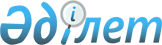 О признании утратившим силу совместного постановления акимата Узункольского района от 15 августа 2008 года № 173 и Узункольской районной территориальной избирательной комиссии от 15 августа 2008 года № 1 "Об определении перечня мест для размещения агитационных печатных материалов"Совместное постановление акимата Узункольского района Костанайской области от 21 ноября 2008 года № 244 и Узункольской территориальной избирательной комиссии от 21 ноября 2008 года № 2      В соответствии со статьей 27 "О нормативных правовых актах" Закона Республики Казахстан и согласованию с Узункольской районной территориальной избирательной комиссией акимат Узункольского района ПОСТАНОВЛЯЕТ:

      Признать утратившим силу совместное постановление акимата Узункольского района от 15 августа 2008 года № 173 и Узункольской районной территориальной избирательной комиссии от 15 августа 2008 года № 1 "Об определении перечня мест для размещения агитационных печатных материалов" (номер государственной регистрации 9-19-83 от 9 сентября 2008 года, "Нұрлы жол" от 23 октября 2008 года № 43).


					© 2012. РГП на ПХВ «Институт законодательства и правовой информации Республики Казахстан» Министерства юстиции Республики Казахстан
				
      Аким                                                    Председатель Узункольской
Узункольского района                     районной территориальной
                                                              избирательной комиссии
_____________ А. Сейфуллин         ______________ М. Сакенов
